NOTES:  Maximum Fragrance Load is 10% Delete ‘Candle’ or ‘Melt’ as appropriateText in red is optional and may be removedSun Kissed Linen Candle / Melt(4-tert-Butylcyclohexyl acetate)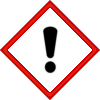 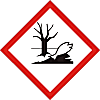 Warning:May cause an allergic skin reaction. Toxic to aquatic life with long lasting effects.Avoid breathing vapour or dust.  Avoid release to the environment.  Wear protective gloves.   IF ON SKIN:  Wash with plenty of soap and water.  If skin irritation or rash occurs:  Get medical advice/attention. Wash contaminated clothing before reuse.  Collect spillage.  Dispose of contents/container to approved disposal site in accordance with local regulations.Contains: Benzyl salicylate, Citronellol, Tetrahydrolinalool, Tetramethyl acetylocathydronaphthalenes, alpha-Isomethyl ionone. May produce an allergic reaction.Company Name, Company Address, Company Telephone Number